1. A Stable Career’s Programme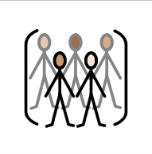 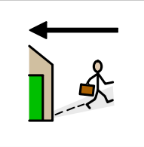 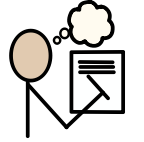 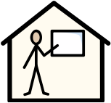 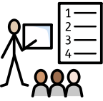 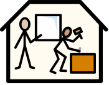 School will help you prepare for when you leave school. This might be group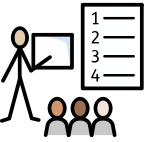 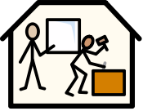 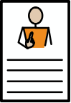 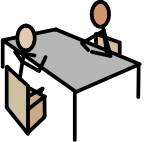 mock interviews, CV writing, finding out about colleges and courses etc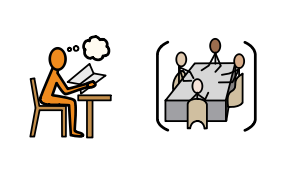 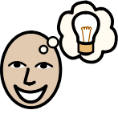 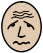 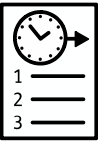 Ideas or worries about future plans can be shared at Student Council.  As 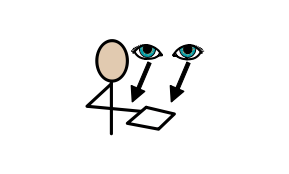 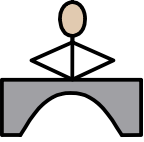 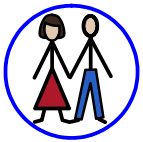 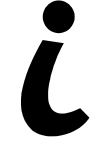 well as you, information is shared with your parents/carers and employers. 2. Learning from career and market information 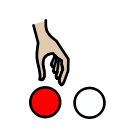 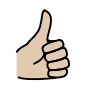 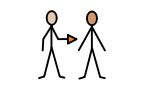 You and your parents/carers will be given good information about the options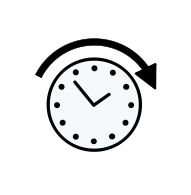 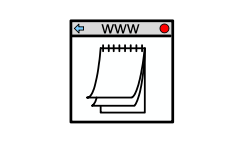 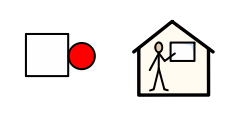 that you have after school.   Information is on the school website and parents/carers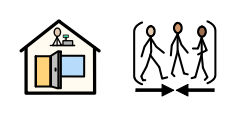 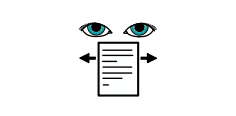 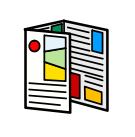  will be given handouts at your annual review and at Open Events.   As well as your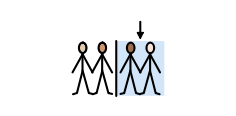 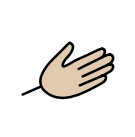 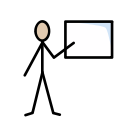  teachers, there are lots of other people who can help you and your parents/carers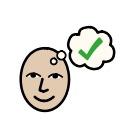 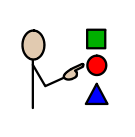 make sense of the information and to help you make good choices;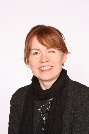 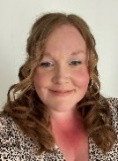 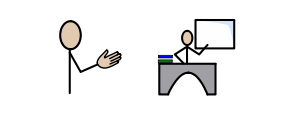 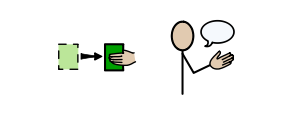 Jodie Lynch (Assistant Head KS5 and Careers Lead), Carol Lucas (Transition Advisor), 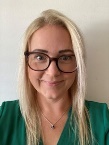 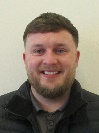 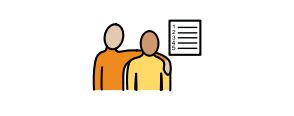 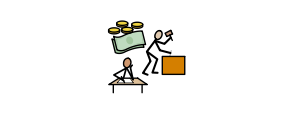 Callum Donovan (EHCP Coordinator), Nicki Claybrook (Job Coach) and our school’s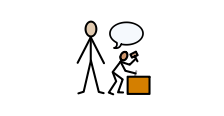 Prospects career advisor.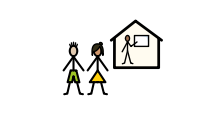 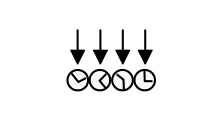 Throughout the secondary department, you will have regular Future Plans 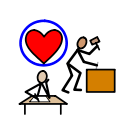 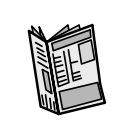 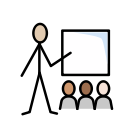 lessons and there will be information in the Newsletters about careers events at school.3. Addressing the needs of each pupil 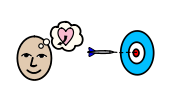 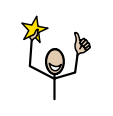 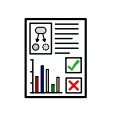 School keeps good records on you; what you have achieved and your hopes and goals for 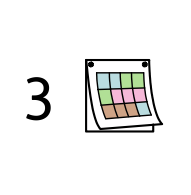 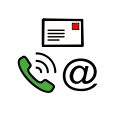 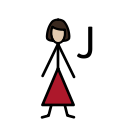 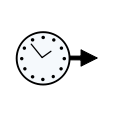 your future. Jodie will keep in touch with your family for three years after you have left 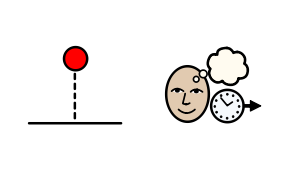 school. School has high expectation of you for your future and 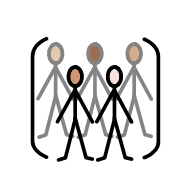 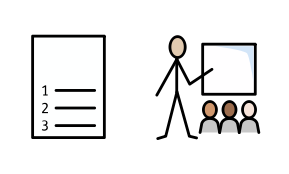 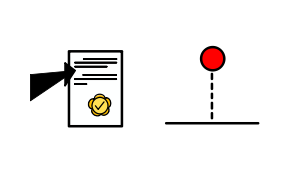 wants you to aim high for yourself too. We plan your lessons in each key stage, so that 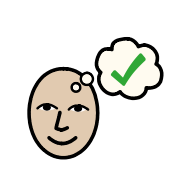 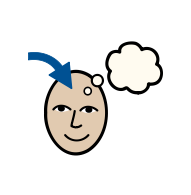 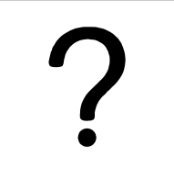 you are learning all the things you need to know by the time you leave school. Things that will help you get to your next place of education and things that will help you live as much 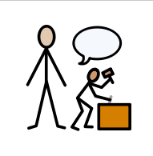 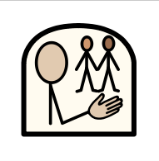 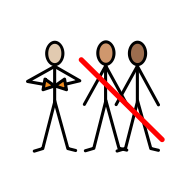 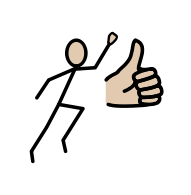 of an independent life as possible.  School works with the local authority and careers 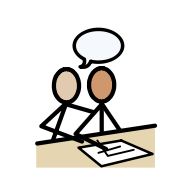 advisors to give you the best advice possible. 4. Linking Curriculum Learning to Careers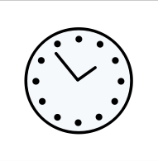 By the time you leave school you will have had meaningful careers learning in a variety of 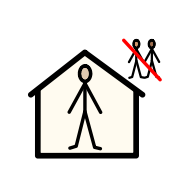 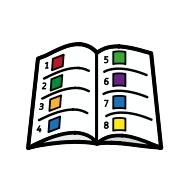 ways. There is a whole school Future Plans/Independent Living Programme in place across 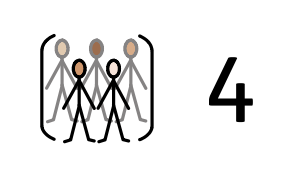 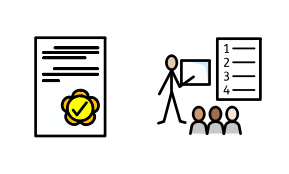 the secondary department. There are lots of accredited courses in Key Stage 4 and Key 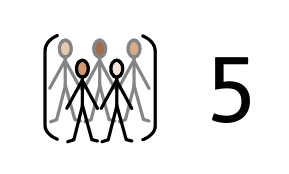 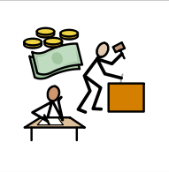 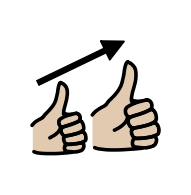 Stage 5 that will help you to develop your employability skills, there is information about 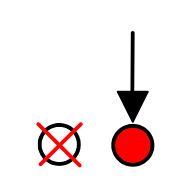 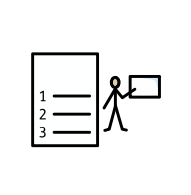 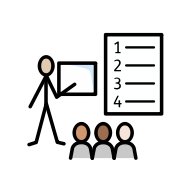 these courses in our curriculum booklets on the school website. There are other 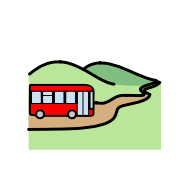 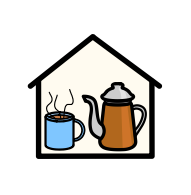 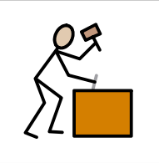 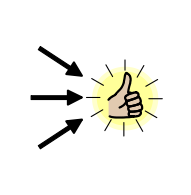 opportunities for you too, like working in the school café, going on trips and visits, taking 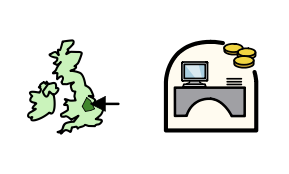 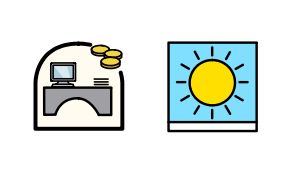 part in events like whole school Enterprise Day and having talks from local businesses 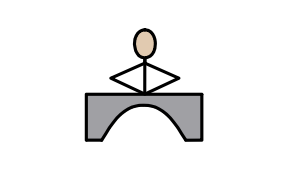 and employers. 5. Encounters with Employers and Employees 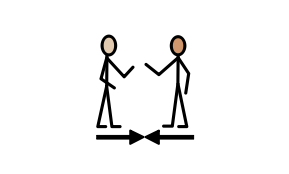 You will have encounters with employers and employees throughout the secondary 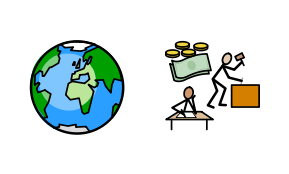 department that will give you a better understanding of the world of work and the 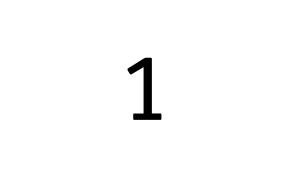 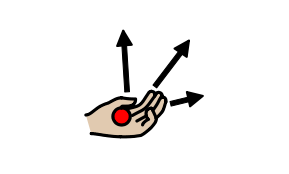 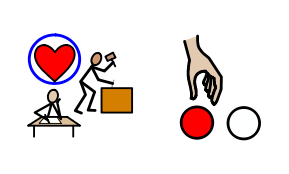 career options that you have available to you.  You will have at least one meaningful 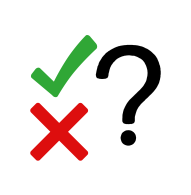 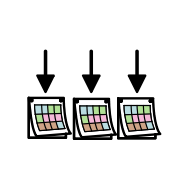 encounter every year. This might be when you visit places or when employers come into 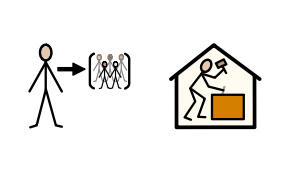 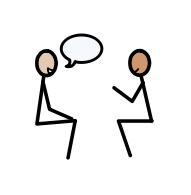 school to talk to you as part of your curriculum. You will take part in workshops, reverse 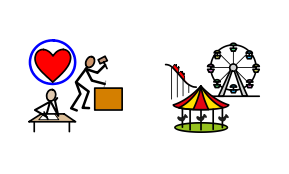 job interview events and experience career fairs. 6. Experiences of Workplaces 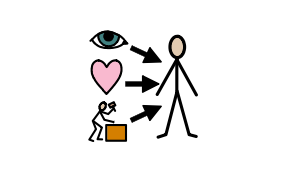 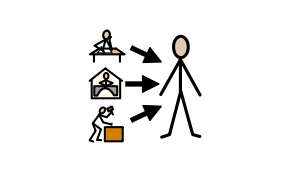 You will have various experiences of the work place across the secondary department. In 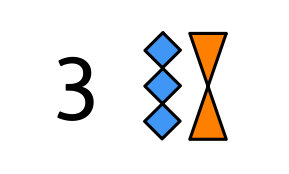 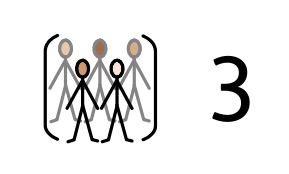 Key Stage 3 you will have three different work experience encounters. In Key Stage 4 you 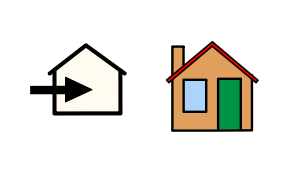 will have in-house work experience in the school’s café. In Key Stage 5 you will have a 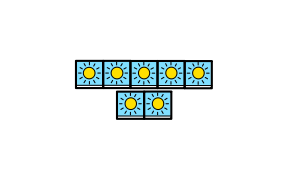 week’s work experience in each year. 7.  Encounters with Further and Higher Education By the time you leave,  where appropriate, you will have had a meaningful encounter with 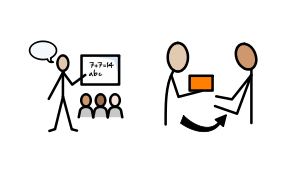 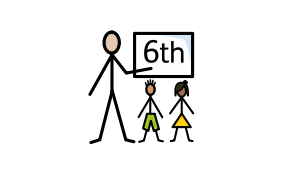 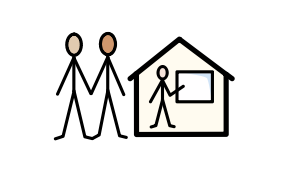 Other 6th form colleges, further education colleges and training providers. This might be 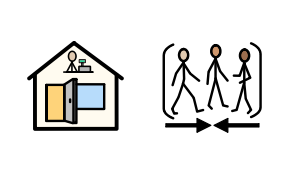 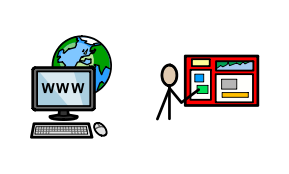 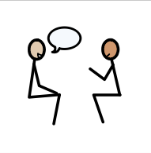 through talks from colleges, going to online showcase events, real life open events or 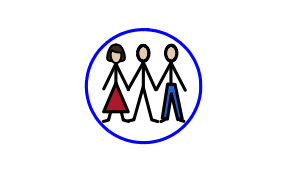 attending careers fairs. We will help you and your family to understand the full range of 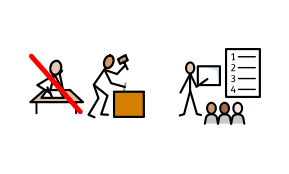 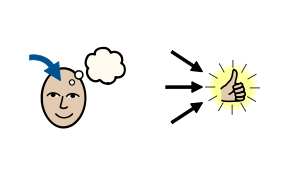 learning opportunities that are available to you, including vocational courses, supported 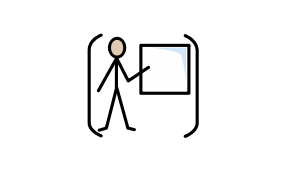 internships and the workplace. 8.  Personal Guidance 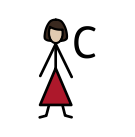 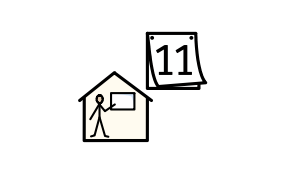 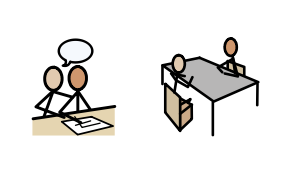 In year 11 you will have a guidance interview with Carol Lucas our transition advisor. 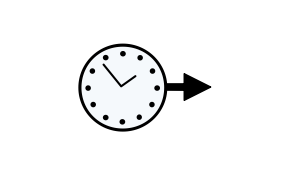 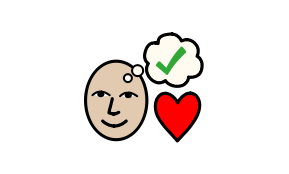 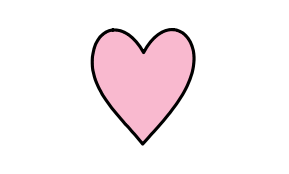 She will talk to you about your likes and interest and what you want to do in your future. 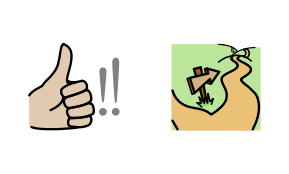 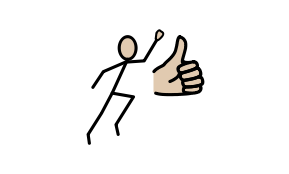 She will advise you on whether this will be possible and the best possible routes to make 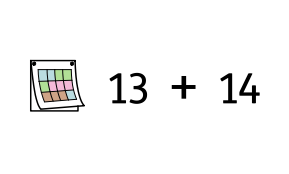 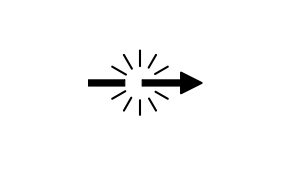 sure it happens. In year 13 and year 14 you will have a guidance interview with a careers 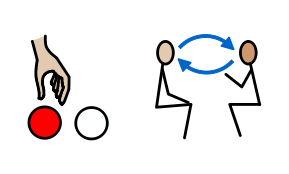 advisor from prospects. All options will be discussed with you and your parents/carers in 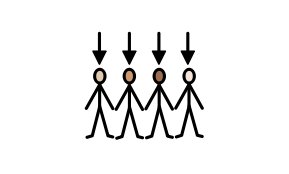 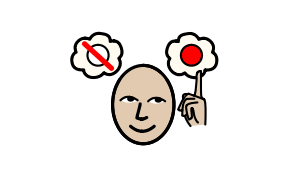 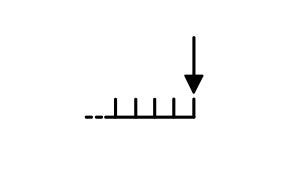 your final annual review and a decision will be made by everyone involved for what is 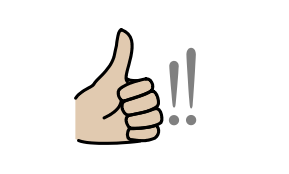 most appropriate option for you to move onto. 